Zadeva:	Obvestilo o končanem javnem natečajuObveščamo, da je bil na javnem natečaju za zasedbo uradniškega delovnega mesta referent – matičar v Upravni enoti Kranj, Oddelku za upravne notranje zadeve, Referatu za osebna stanja in migracije (šifra DM 36), št. javnega natečaja 110-17/2021, ki je bil dne 24. 12. 2021 objavljen na spletnem portalu GOV.SI in Zavodu Republike Slovenije za zaposlovanje, izbran kandidat.Neizbrani kandidati imajo v osmih dneh od vročitve sklepa pravico do vpogleda v vse podatke, ki jih je izbrani kandidat navedel v prijavi na javni natečaj in dokazujejo izpolnjevanje natečajnih pogojev in v gradiva izbirnega postopka.Dodatne informacije o natečajnem postopku dobite pri Tini Bizjak, tel. 04/20 15 725.Številka:110-17/2021-6218-51Datum:08. 03. 2022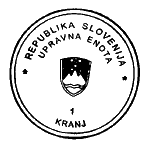 Dr. Metka Knific Zaleteljnačelnica